附件3：晋中市2021年度考试录用公务员面试考点路线示意图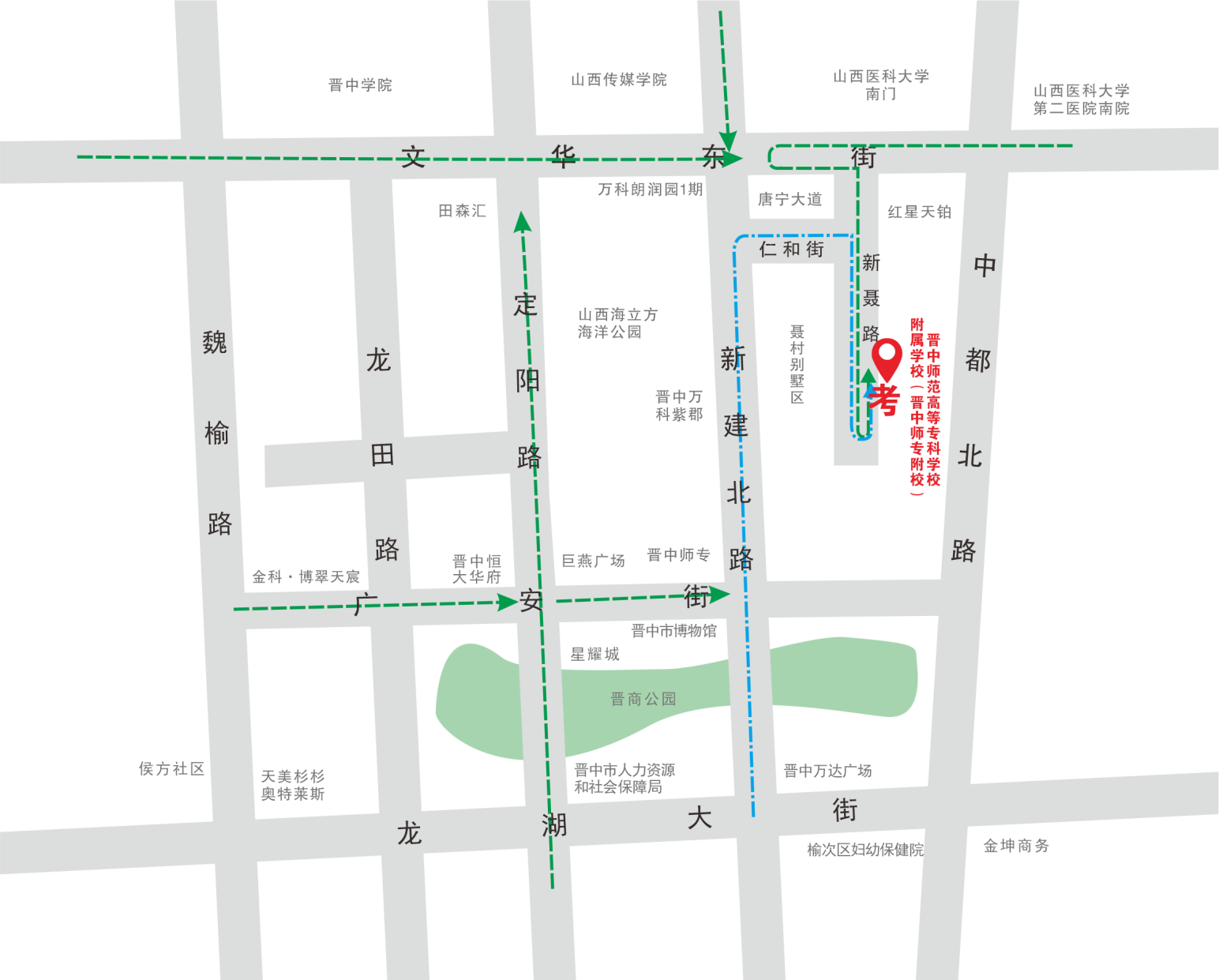 